Статья 3. Сельскохозяйственный товаропроизводитель1. В целях настоящего Федерального закона сельскохозяйственными товаропроизводителями признаются организация, индивидуальный предприниматель (далее - сельскохозяйственный товаропроизводитель), осуществляющие производство сельскохозяйственной продукции (в том числе органической продукции, сельскохозяйственной продукции и продовольствия с улучшенными характеристиками), ее первичную и последующую (промышленную) переработку (в том числе на арендованных основных средствах) в соответствии с перечнем, утверждаемым Правительством Российской Федерации, и реализацию этой продукции при условии, что в доходе сельскохозяйственных товаропроизводителей от реализации товаров (работ, услуг) доля дохода от реализации этой продукции составляет не менее чем семьдесят процентов за календарный год.(в ред. Федеральных законов от 05.04.2009 N 46-ФЗ, от 03.08.2018 N 280-ФЗ, от 11.06.2021 N 175-ФЗ)2. Сельскохозяйственными товаропроизводителями признаются также:1) граждане, ведущие личное подсобное хозяйство, в соответствии с Федеральным законом от 7 июля 2003 года N 112-ФЗ "О личном подсобном хозяйстве";2) сельскохозяйственные потребительские кооперативы (перерабатывающие, сбытовые (торговые), обслуживающие (в том числе кредитные), снабженческие, заготовительные), созданные в соответствии с Федеральным законом от 8 декабря 1995 года N 193-ФЗ "О сельскохозяйственной кооперации" (далее - Федеральный закон "О сельскохозяйственной кооперации");3) крестьянские (фермерские) хозяйства в соответствии с Федеральным законом от 11 июня 2003 года N 74-ФЗ "О крестьянском (фермерском) хозяйстве".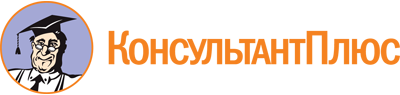 Федеральный закон от 29.12.2006 N 264-ФЗ
(ред. от 30.12.2021)
"О развитии сельского хозяйства"Документ предоставлен КонсультантПлюс

www.consultant.ru


 